Темірбек Жүргенов атындағы Қазақ ұлттық өнер академиясы«Хореография» факультеті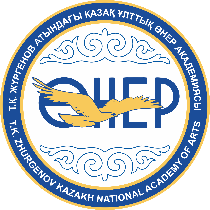 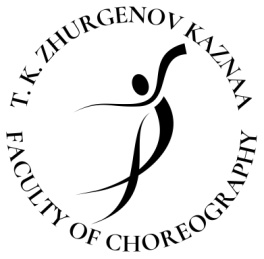 «ULY DALA JASTARY 2023»АТТЫ V ЖАС ХОРЕОГРАФТАР БАЙҚАУЫНАҚАТЫСУҒА ӨТІНІМКүніАты-жөні												 қолыКомпьютермен толтырылған өтінімге қатысушының өз қолы қойылады және көрсетілген электрондық почта мекен-жайына өтінімнің екі данасы жіберіледі: Word және скан көшірмесі PDF форматында1Аты-жөні, тегі (толық)2Туған жылы, айы, күні3Қатысушының оқитын оқу орнының толық атауы4Тобы, курсы5Тіркелген мекен-жайы және тұратын мекен-жайы6Телефон7E-mail8Instagram аккаунты@9Байқауға ұсынылатын хореографиялық композициясы (композитор, бидің атауы, бағыты)10Ұзақтығы11Байқауда ұсынылатын бидің бейнесіне сілтеме12Сіз қандай мамандыққа түсуді жоспарлап отырсыз (хореография педагогикасы, спорттық бал биінің педагогикасы, қазіргі заман хореография педагогикасы, балетмейстерлік өнер)